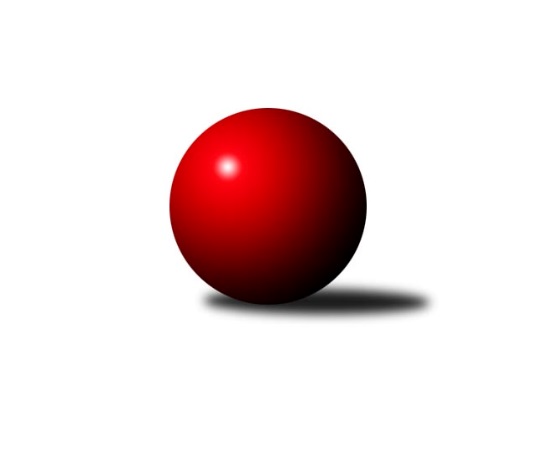 Č.10Ročník 2022/2023	7.5.2024 Mistrovství Prahy 1 2022/2023Statistika 10. kolaTabulka družstev:		družstvo	záp	výh	rem	proh	skore	sety	průměr	body	plné	dorážka	chyby	1.	KK Slavoj C	8	7	0	1	43.0 : 21.0 	(62.5 : 33.5)	2563	14	1751	812	31.1	2.	TJ Rudná	9	7	0	2	54.5 : 17.5 	(75.0 : 33.0)	2554	14	1768	787	37.6	3.	KK Konstruktiva C	9	5	2	2	40.5 : 31.5 	(62.0 : 46.0)	2448	12	1720	728	50.8	4.	VSK ČVUT	10	6	0	4	42.0 : 38.0 	(58.5 : 61.5)	2507	12	1729	778	45.7	5.	TJ Kobylisy A	10	5	1	4	44.5 : 35.5 	(60.0 : 60.0)	2406	11	1681	725	49.2	6.	TJ Kobylisy B	8	5	0	3	38.0 : 26.0 	(57.5 : 38.5)	2491	10	1738	753	51.1	7.	SC Olympia Radotín	10	5	0	5	42.0 : 38.0 	(61.0 : 59.0)	2480	10	1730	750	42.1	8.	SK Žižkov B	7	4	0	3	31.0 : 25.0 	(46.0 : 38.0)	2494	8	1754	741	43.9	9.	TJ Radlice B	8	3	1	4	23.0 : 41.0 	(40.5 : 55.5)	2431	7	1696	736	54.4	10.	KK Slavia Praha	9	3	1	5	33.0 : 39.0 	(52.0 : 56.0)	2467	7	1718	749	48.6	11.	SK Meteor C	9	3	0	6	26.5 : 45.5 	(45.0 : 63.0)	2371	6	1686	685	54	12.	SK Uhelné sklady	10	2	2	6	33.0 : 47.0 	(53.0 : 67.0)	2439	6	1728	710	47.1	13.	SK Žižkov C	9	2	0	7	26.5 : 45.5 	(41.5 : 66.5)	2394	4	1698	696	53.2	14.	KK Velké Popovice	8	0	3	5	18.5 : 45.5 	(29.5 : 66.5)	2338	3	1661	677	54.6Tabulka doma:		družstvo	záp	výh	rem	proh	skore	sety	průměr	body	maximum	minimum	1.	SC Olympia Radotín	7	5	0	2	36.0 : 20.0 	(50.0 : 34.0)	2596	10	2717	2446	2.	TJ Kobylisy A	6	4	1	1	32.0 : 16.0 	(41.0 : 31.0)	2358	9	2482	2312	3.	TJ Rudná	5	4	0	1	33.0 : 7.0 	(46.0 : 14.0)	2625	8	2723	2537	4.	VSK ČVUT	6	4	0	2	29.0 : 19.0 	(38.5 : 33.5)	2583	8	2657	2493	5.	KK Slavoj C	3	3	0	0	18.0 : 6.0 	(25.0 : 11.0)	2701	6	2772	2646	6.	KK Slavia Praha	4	3	0	1	22.0 : 10.0 	(29.0 : 19.0)	2409	6	2472	2313	7.	SK Meteor C	4	3	0	1	20.5 : 11.5 	(27.0 : 21.0)	2508	6	2576	2458	8.	TJ Kobylisy B	5	3	0	2	24.0 : 16.0 	(36.5 : 23.5)	2325	6	2389	2280	9.	SK Uhelné sklady	5	2	1	2	21.0 : 19.0 	(31.0 : 29.0)	2417	5	2452	2389	10.	KK Konstruktiva C	5	2	1	2	19.5 : 20.5 	(32.0 : 28.0)	2514	5	2622	2454	11.	SK Žižkov B	2	2	0	0	13.0 : 3.0 	(20.0 : 4.0)	2668	4	2677	2658	12.	TJ Radlice B	2	2	0	0	10.0 : 6.0 	(15.0 : 9.0)	2391	4	2419	2362	13.	SK Žižkov C	5	2	0	3	20.0 : 20.0 	(27.5 : 32.5)	2590	4	2664	2478	14.	KK Velké Popovice	3	0	2	1	10.0 : 14.0 	(16.5 : 19.5)	2374	2	2418	2332Tabulka venku:		družstvo	záp	výh	rem	proh	skore	sety	průměr	body	maximum	minimum	1.	KK Slavoj C	5	4	0	1	25.0 : 15.0 	(37.5 : 22.5)	2535	8	2681	2332	2.	KK Konstruktiva C	4	3	1	0	21.0 : 11.0 	(30.0 : 18.0)	2432	7	2572	2302	3.	TJ Rudná	4	3	0	1	21.5 : 10.5 	(29.0 : 19.0)	2537	6	2705	2366	4.	TJ Kobylisy B	3	2	0	1	14.0 : 10.0 	(21.0 : 15.0)	2546	4	2654	2441	5.	VSK ČVUT	4	2	0	2	13.0 : 19.0 	(20.0 : 28.0)	2482	4	2612	2270	6.	SK Žižkov B	5	2	0	3	18.0 : 22.0 	(26.0 : 34.0)	2483	4	2598	2361	7.	TJ Radlice B	6	1	1	4	13.0 : 35.0 	(25.5 : 46.5)	2420	3	2535	2285	8.	TJ Kobylisy A	4	1	0	3	12.5 : 19.5 	(19.0 : 29.0)	2394	2	2528	2265	9.	SK Uhelné sklady	5	0	1	4	12.0 : 28.0 	(22.0 : 38.0)	2443	1	2511	2314	10.	KK Slavia Praha	5	0	1	4	11.0 : 29.0 	(23.0 : 37.0)	2482	1	2627	2271	11.	KK Velké Popovice	5	0	1	4	8.5 : 31.5 	(13.0 : 47.0)	2329	1	2516	2163	12.	SC Olympia Radotín	3	0	0	3	6.0 : 18.0 	(11.0 : 25.0)	2442	0	2603	2161	13.	SK Žižkov C	4	0	0	4	6.5 : 25.5 	(14.0 : 34.0)	2345	0	2483	2236	14.	SK Meteor C	5	0	0	5	6.0 : 34.0 	(18.0 : 42.0)	2344	0	2376	2295Tabulka podzimní části:		družstvo	záp	výh	rem	proh	skore	sety	průměr	body	doma	venku	1.	KK Slavoj C	8	7	0	1	43.0 : 21.0 	(62.5 : 33.5)	2563	14 	3 	0 	0 	4 	0 	1	2.	TJ Rudná	9	7	0	2	54.5 : 17.5 	(75.0 : 33.0)	2554	14 	4 	0 	1 	3 	0 	1	3.	KK Konstruktiva C	9	5	2	2	40.5 : 31.5 	(62.0 : 46.0)	2448	12 	2 	1 	2 	3 	1 	0	4.	VSK ČVUT	10	6	0	4	42.0 : 38.0 	(58.5 : 61.5)	2507	12 	4 	0 	2 	2 	0 	2	5.	TJ Kobylisy A	10	5	1	4	44.5 : 35.5 	(60.0 : 60.0)	2406	11 	4 	1 	1 	1 	0 	3	6.	TJ Kobylisy B	8	5	0	3	38.0 : 26.0 	(57.5 : 38.5)	2491	10 	3 	0 	2 	2 	0 	1	7.	SC Olympia Radotín	10	5	0	5	42.0 : 38.0 	(61.0 : 59.0)	2480	10 	5 	0 	2 	0 	0 	3	8.	SK Žižkov B	7	4	0	3	31.0 : 25.0 	(46.0 : 38.0)	2494	8 	2 	0 	0 	2 	0 	3	9.	TJ Radlice B	8	3	1	4	23.0 : 41.0 	(40.5 : 55.5)	2431	7 	2 	0 	0 	1 	1 	4	10.	KK Slavia Praha	9	3	1	5	33.0 : 39.0 	(52.0 : 56.0)	2467	7 	3 	0 	1 	0 	1 	4	11.	SK Meteor C	9	3	0	6	26.5 : 45.5 	(45.0 : 63.0)	2371	6 	3 	0 	1 	0 	0 	5	12.	SK Uhelné sklady	10	2	2	6	33.0 : 47.0 	(53.0 : 67.0)	2439	6 	2 	1 	2 	0 	1 	4	13.	SK Žižkov C	9	2	0	7	26.5 : 45.5 	(41.5 : 66.5)	2394	4 	2 	0 	3 	0 	0 	4	14.	KK Velké Popovice	8	0	3	5	18.5 : 45.5 	(29.5 : 66.5)	2338	3 	0 	2 	1 	0 	1 	4Tabulka jarní části:		družstvo	záp	výh	rem	proh	skore	sety	průměr	body	doma	venku	1.	SK Uhelné sklady	0	0	0	0	0.0 : 0.0 	(0.0 : 0.0)	0	0 	0 	0 	0 	0 	0 	0 	2.	KK Slavoj C	0	0	0	0	0.0 : 0.0 	(0.0 : 0.0)	0	0 	0 	0 	0 	0 	0 	0 	3.	SK Žižkov B	0	0	0	0	0.0 : 0.0 	(0.0 : 0.0)	0	0 	0 	0 	0 	0 	0 	0 	4.	KK Velké Popovice	0	0	0	0	0.0 : 0.0 	(0.0 : 0.0)	0	0 	0 	0 	0 	0 	0 	0 	5.	TJ Radlice B	0	0	0	0	0.0 : 0.0 	(0.0 : 0.0)	0	0 	0 	0 	0 	0 	0 	0 	6.	TJ Rudná	0	0	0	0	0.0 : 0.0 	(0.0 : 0.0)	0	0 	0 	0 	0 	0 	0 	0 	7.	SK Meteor C	0	0	0	0	0.0 : 0.0 	(0.0 : 0.0)	0	0 	0 	0 	0 	0 	0 	0 	8.	KK Konstruktiva C	0	0	0	0	0.0 : 0.0 	(0.0 : 0.0)	0	0 	0 	0 	0 	0 	0 	0 	9.	TJ Kobylisy A	0	0	0	0	0.0 : 0.0 	(0.0 : 0.0)	0	0 	0 	0 	0 	0 	0 	0 	10.	TJ Kobylisy B	0	0	0	0	0.0 : 0.0 	(0.0 : 0.0)	0	0 	0 	0 	0 	0 	0 	0 	11.	SK Žižkov C	0	0	0	0	0.0 : 0.0 	(0.0 : 0.0)	0	0 	0 	0 	0 	0 	0 	0 	12.	SC Olympia Radotín	0	0	0	0	0.0 : 0.0 	(0.0 : 0.0)	0	0 	0 	0 	0 	0 	0 	0 	13.	VSK ČVUT	0	0	0	0	0.0 : 0.0 	(0.0 : 0.0)	0	0 	0 	0 	0 	0 	0 	0 	14.	KK Slavia Praha	0	0	0	0	0.0 : 0.0 	(0.0 : 0.0)	0	0 	0 	0 	0 	0 	0 	0 Zisk bodů pro družstvo:		jméno hráče	družstvo	body	zápasy	v %	dílčí body	sety	v %	1.	Pavel Červinka 	TJ Kobylisy A 	9	/	10	(90%)	15	/	20	(75%)	2.	Jan Rokos 	TJ Rudná 	8	/	9	(89%)	13	/	18	(72%)	3.	Pavel Jahelka 	VSK ČVUT  	8	/	10	(80%)	16	/	20	(80%)	4.	Jan Knyttl 	VSK ČVUT  	8	/	10	(80%)	14	/	20	(70%)	5.	Lubomír Chudoba 	TJ Kobylisy A 	8	/	10	(80%)	12.5	/	20	(63%)	6.	Pavel Strnad 	TJ Rudná 	7.5	/	9	(83%)	13	/	18	(72%)	7.	Ludmila Erbanová 	TJ Rudná 	7	/	8	(88%)	11	/	16	(69%)	8.	Stanislav Vesecký 	KK Konstruktiva C 	7	/	9	(78%)	14	/	18	(78%)	9.	Vladimír Zdražil 	SC Olympia Radotín 	6	/	8	(75%)	11	/	16	(69%)	10.	Jan Bürger 	KK Slavoj C 	6	/	8	(75%)	10.5	/	16	(66%)	11.	Jan Hloušek 	SK Uhelné sklady 	6	/	8	(75%)	10	/	16	(63%)	12.	Michal Matyska 	TJ Kobylisy B 	6	/	8	(75%)	10	/	16	(63%)	13.	Filip Knap 	KK Slavia Praha 	6	/	8	(75%)	9	/	16	(56%)	14.	Miluše Kohoutová 	TJ Rudná 	6	/	9	(67%)	12	/	18	(67%)	15.	Zdeněk Barcal 	SK Meteor C 	6	/	9	(67%)	8	/	18	(44%)	16.	Martin Novák 	SK Uhelné sklady 	6	/	10	(60%)	11	/	20	(55%)	17.	Robert Asimus 	SC Olympia Radotín 	6	/	10	(60%)	10.5	/	20	(53%)	18.	Pavel Dvořák 	SC Olympia Radotín 	6	/	10	(60%)	10.5	/	20	(53%)	19.	Jiří Mrzílek 	KK Velké Popovice 	5.5	/	8	(69%)	8	/	16	(50%)	20.	Miroslav Bubeník 	KK Slavoj C 	5	/	5	(100%)	9	/	10	(90%)	21.	Lukáš Lehner 	TJ Radlice B 	5	/	7	(71%)	9	/	14	(64%)	22.	Jan Kamín 	TJ Radlice B 	5	/	8	(63%)	12	/	16	(75%)	23.	Stanislav Březina 	KK Slavoj C 	5	/	8	(63%)	11	/	16	(69%)	24.	Petr Barchánek 	KK Konstruktiva C 	5	/	8	(63%)	11	/	16	(69%)	25.	Pavel Moravec 	TJ Kobylisy B 	5	/	8	(63%)	10	/	16	(63%)	26.	Viktor Jungbauer 	KK Slavoj C 	5	/	8	(63%)	10	/	16	(63%)	27.	Tomáš Dvořák 	SK Uhelné sklady 	5	/	8	(63%)	9	/	16	(56%)	28.	Jaruška Havrdová 	KK Velké Popovice 	5	/	8	(63%)	7	/	16	(44%)	29.	Tomáš Pokorný 	SK Žižkov C 	5	/	8	(63%)	7	/	16	(44%)	30.	Jaromír Bok 	TJ Rudná 	5	/	9	(56%)	10	/	18	(56%)	31.	Stanislava Sábová 	SK Žižkov C 	5	/	9	(56%)	9.5	/	18	(53%)	32.	Martin Pondělíček 	SC Olympia Radotín 	5	/	9	(56%)	9	/	18	(50%)	33.	Václav Bouchal 	TJ Kobylisy A 	5	/	9	(56%)	8.5	/	18	(47%)	34.	Zbyněk Sedlák 	SK Uhelné sklady 	5	/	10	(50%)	9	/	20	(45%)	35.	Petr Dvořák 	SC Olympia Radotín 	5	/	10	(50%)	9	/	20	(45%)	36.	Adam Vaněček 	SK Žižkov C 	4.5	/	7	(64%)	7	/	14	(50%)	37.	Anton Stašák 	KK Slavoj C 	4	/	6	(67%)	10	/	12	(83%)	38.	Jan Nowak 	TJ Kobylisy B 	4	/	6	(67%)	8	/	12	(67%)	39.	Petr Moravec 	TJ Kobylisy B 	4	/	7	(57%)	9.5	/	14	(68%)	40.	Karel Mašek 	TJ Kobylisy A 	4	/	7	(57%)	8	/	14	(57%)	41.	Miloslav Všetečka 	SK Žižkov B 	4	/	7	(57%)	8	/	14	(57%)	42.	Jan Neckář 	SK Žižkov B 	4	/	7	(57%)	7.5	/	14	(54%)	43.	Miroslav Klement 	KK Konstruktiva C 	4	/	8	(50%)	9	/	16	(56%)	44.	Zdeněk Novák 	KK Slavia Praha 	4	/	8	(50%)	7.5	/	16	(47%)	45.	Jan Václavík 	KK Slavia Praha 	4	/	9	(44%)	9	/	18	(50%)	46.	Adam Vejvoda 	VSK ČVUT  	4	/	9	(44%)	8	/	18	(44%)	47.	Petr Knap 	KK Slavia Praha 	4	/	9	(44%)	8	/	18	(44%)	48.	Samuel Fujko 	KK Konstruktiva C 	4	/	9	(44%)	8	/	18	(44%)	49.	Karel Vaňata 	KK Slavia Praha 	4	/	9	(44%)	7	/	18	(39%)	50.	Pavel Mezek 	TJ Kobylisy A 	3.5	/	5	(70%)	5	/	10	(50%)	51.	Zdeněk Šrot 	TJ Kobylisy B 	3.5	/	6	(58%)	5	/	12	(42%)	52.	Pavel Kasal 	TJ Rudná 	3	/	3	(100%)	6	/	6	(100%)	53.	Anna Sailerová 	SK Žižkov B 	3	/	4	(75%)	6	/	8	(75%)	54.	Jiří Spěváček 	TJ Rudná 	3	/	5	(60%)	8	/	10	(80%)	55.	Martin Lukáš 	SK Žižkov B 	3	/	5	(60%)	7	/	10	(70%)	56.	Robert Kratochvíl 	TJ Kobylisy B 	3	/	6	(50%)	8	/	12	(67%)	57.	Jan Neckář ml.	SK Žižkov B 	3	/	6	(50%)	7	/	12	(58%)	58.	Martin Kučerka 	KK Velké Popovice 	3	/	6	(50%)	6.5	/	12	(54%)	59.	Josef Gebr 	SK Žižkov B 	3	/	6	(50%)	6	/	12	(50%)	60.	Hana Kovářová 	KK Konstruktiva C 	3	/	7	(43%)	7	/	14	(50%)	61.	Jiří Piskáček 	VSK ČVUT  	3	/	7	(43%)	5	/	14	(36%)	62.	Irini Sedláčková 	SK Žižkov B 	3	/	7	(43%)	4.5	/	14	(32%)	63.	Karel Sedláček 	TJ Kobylisy A 	3	/	7	(43%)	4	/	14	(29%)	64.	Josef Tesař 	SK Meteor C 	3	/	8	(38%)	10	/	16	(63%)	65.	Aleš Jungmann 	KK Slavia Praha 	3	/	8	(38%)	9	/	16	(56%)	66.	Jiří Kašpar 	KK Slavoj C 	3	/	8	(38%)	8	/	16	(50%)	67.	Jan Petráček 	SK Meteor C 	3	/	9	(33%)	8	/	18	(44%)	68.	Pavel Váňa 	SK Žižkov C 	3	/	9	(33%)	6	/	18	(33%)	69.	Miroslav Kochánek 	VSK ČVUT  	3	/	9	(33%)	4.5	/	18	(25%)	70.	Antonín Knobloch 	SK Uhelné sklady 	3	/	10	(30%)	7.5	/	20	(38%)	71.	Milan Vejvoda 	VSK ČVUT  	3	/	10	(30%)	7	/	20	(35%)	72.	Přemysl Šámal 	SK Meteor C 	2.5	/	5	(50%)	5	/	10	(50%)	73.	Josef Mach 	TJ Kobylisy B 	2.5	/	6	(42%)	6	/	12	(50%)	74.	Jaroslav Pýcha 	SK Žižkov C 	2	/	2	(100%)	3	/	4	(75%)	75.	Jiří Ujhelyi 	SC Olympia Radotín 	2	/	5	(40%)	6	/	10	(60%)	76.	Ivana Vlková 	SK Meteor C 	2	/	5	(40%)	3	/	10	(30%)	77.	Josef Kučera 	SK Meteor C 	2	/	7	(29%)	3	/	14	(21%)	78.	Radek Lehner 	TJ Radlice B 	2	/	8	(25%)	9	/	16	(56%)	79.	Ivan Harašta 	KK Konstruktiva C 	2	/	8	(25%)	8	/	16	(50%)	80.	Pavlína Kašparová 	TJ Radlice B 	2	/	8	(25%)	6	/	16	(38%)	81.	Ladislav Musil 	KK Velké Popovice 	2	/	8	(25%)	3	/	16	(19%)	82.	Karel Hybš 	KK Konstruktiva C 	1.5	/	4	(38%)	4	/	8	(50%)	83.	Vojtěch Vojtíšek 	TJ Kobylisy A 	1	/	1	(100%)	2	/	2	(100%)	84.	Petr Pravlovský 	KK Slavoj C 	1	/	1	(100%)	2	/	2	(100%)	85.	Josef Pokorný 	SK Žižkov C 	1	/	1	(100%)	2	/	2	(100%)	86.	Jarmila Zimáková 	TJ Rudná 	1	/	1	(100%)	2	/	2	(100%)	87.	Luboš Kocmich 	VSK ČVUT  	1	/	2	(50%)	3	/	4	(75%)	88.	Radek Pauk 	SC Olympia Radotín 	1	/	2	(50%)	3	/	4	(75%)	89.	Tomáš Jícha 	KK Velké Popovice 	1	/	2	(50%)	1	/	4	(25%)	90.	Miloslav Dušek 	SK Uhelné sklady 	1	/	3	(33%)	3	/	6	(50%)	91.	Jindra Pokorná 	SK Meteor C 	1	/	4	(25%)	4	/	8	(50%)	92.	Tomáš Kazimour 	SK Žižkov C 	1	/	5	(20%)	3	/	10	(30%)	93.	Vojtěch Zlatník 	SC Olympia Radotín 	1	/	5	(20%)	2	/	10	(20%)	94.	Josef Jurášek 	SK Meteor C 	1	/	6	(17%)	3	/	12	(25%)	95.	Petr Opatovský 	SK Žižkov C 	1	/	7	(14%)	3	/	14	(21%)	96.	Bedřich Švec 	KK Velké Popovice 	1	/	7	(14%)	2	/	14	(14%)	97.	Petr Kapal 	KK Velké Popovice 	1	/	7	(14%)	1	/	14	(7%)	98.	Leoš Kofroň 	TJ Radlice B 	1	/	8	(13%)	2.5	/	16	(16%)	99.	Bohumil Bazika 	SK Uhelné sklady 	1	/	10	(10%)	3.5	/	20	(18%)	100.	Zuzana Edlmannová 	SK Meteor C 	0	/	1	(0%)	1	/	2	(50%)	101.	Jiří Váňa 	SK Žižkov C 	0	/	1	(0%)	1	/	2	(50%)	102.	David Knoll 	VSK ČVUT  	0	/	1	(0%)	1	/	2	(50%)	103.	Daniel Kulhánek 	KK Slavoj C 	0	/	1	(0%)	1	/	2	(50%)	104.	Petra Vesecká 	KK Konstruktiva C 	0	/	1	(0%)	1	/	2	(50%)	105.	Karel Erben 	TJ Kobylisy B 	0	/	1	(0%)	1	/	2	(50%)	106.	Michal Truksa 	SK Žižkov C 	0	/	1	(0%)	0	/	2	(0%)	107.	Peter Koščo 	TJ Rudná 	0	/	1	(0%)	0	/	2	(0%)	108.	Tomáš Kuneš 	VSK ČVUT  	0	/	1	(0%)	0	/	2	(0%)	109.	Martin Šimek 	SC Olympia Radotín 	0	/	1	(0%)	0	/	2	(0%)	110.	Filip Lafek 	SK Žižkov C 	0	/	1	(0%)	0	/	2	(0%)	111.	Petr Lavička 	TJ Radlice B 	0	/	1	(0%)	0	/	2	(0%)	112.	Tomáš Herman 	SK Žižkov C 	0	/	1	(0%)	0	/	2	(0%)	113.	Roman Hrdlička 	KK Slavoj C 	0	/	1	(0%)	0	/	2	(0%)	114.	Dana Školová 	SK Uhelné sklady 	0	/	1	(0%)	0	/	2	(0%)	115.	Jiří Škoda 	VSK ČVUT  	0	/	1	(0%)	0	/	2	(0%)	116.	Jana Procházková 	KK Velké Popovice 	0	/	2	(0%)	1	/	4	(25%)	117.	Vladislav Škrabal 	SK Žižkov C 	0	/	2	(0%)	0	/	4	(0%)	118.	Tomáš Jiránek 	KK Slavia Praha 	0	/	3	(0%)	2.5	/	6	(42%)	119.	Vladimír Kohout 	TJ Kobylisy A 	0	/	3	(0%)	1	/	6	(17%)	120.	Jaromír Žítek 	TJ Kobylisy A 	0	/	5	(0%)	2	/	10	(20%)	121.	Marek Lehner 	TJ Radlice B 	0	/	7	(0%)	2	/	14	(14%)Průměry na kuželnách:		kuželna	průměr	plné	dorážka	chyby	výkon na hráče	1.	SK Žižkov Praha, 3-4	2601	1817	783	43.0	(433.5)	2.	Radotín, 1-4	2556	1765	791	42.2	(426.0)	3.	TJ Sokol Rudná, 1-2	2536	1747	788	43.3	(422.8)	4.	SK Žižkov Praha, 1-4	2515	1747	768	48.7	(419.3)	5.	KK Konstruktiva Praha, 5-6	2513	1757	755	49.5	(418.9)	6.	Meteor, 1-2	2481	1737	743	43.4	(413.5)	7.	KK Slavia Praha, 3-4	2417	1697	720	47.7	(403.0)	8.	Zvon, 1-2	2393	1682	710	46.2	(398.8)	9.	Velké Popovice, 1-2	2389	1690	699	51.3	(398.3)	10.	Kobylisy, 1-2	2299	1631	667	54.0	(383.2)Nejlepší výkony na kuželnách:SK Žižkov Praha, 3-4VSK ČVUT 	2657	3. kolo	Vladimír Zdražil 	SC Olympia Radotín	498	6. koloVSK ČVUT 	2641	6. kolo	Michal Matyska 	TJ Kobylisy B	496	3. koloVSK ČVUT 	2607	5. kolo	Robert Asimus 	SC Olympia Radotín	482	6. koloKK Konstruktiva C	2572	10. kolo	Jan Knyttl 	VSK ČVUT 	480	3. koloSC Olympia Radotín	2561	6. kolo	Adam Vejvoda 	VSK ČVUT 	478	3. koloVSK ČVUT 	2560	10. kolo	Pavel Jahelka 	VSK ČVUT 	476	3. koloSK Žižkov B	2555	1. kolo	Pavel Jahelka 	VSK ČVUT 	474	6. koloKK Slavia Praha	2544	5. kolo	Filip Knap 	KK Slavia Praha	466	5. koloTJ Kobylisy B	2543	3. kolo	Miloslav Všetečka 	SK Žižkov B	466	1. koloVSK ČVUT 	2539	8. kolo	Jan Nowak 	TJ Kobylisy B	463	3. koloRadotín, 1-4SC Olympia Radotín	2717	3. kolo	Viktor Jungbauer 	KK Slavoj C	494	10. koloSC Olympia Radotín	2712	7. kolo	Pavel Kasal 	TJ Rudná	490	3. koloTJ Rudná	2705	3. kolo	Petr Dvořák 	SC Olympia Radotín	486	7. koloKK Slavoj C	2681	10. kolo	Pavel Červinka 	TJ Kobylisy A	484	5. koloSC Olympia Radotín	2647	1. kolo	Jan Kamín 	TJ Radlice B	483	9. koloSC Olympia Radotín	2580	8. kolo	Robert Asimus 	SC Olympia Radotín	481	3. koloSC Olympia Radotín	2545	5. kolo	Vladimír Zdražil 	SC Olympia Radotín	470	1. koloSC Olympia Radotín	2522	10. kolo	Ludmila Erbanová 	TJ Rudná	467	3. koloSK Žižkov C	2483	8. kolo	Vladimír Zdražil 	SC Olympia Radotín	464	3. koloTJ Kobylisy A	2482	5. kolo	Stanislava Sábová 	SK Žižkov C	461	8. koloTJ Sokol Rudná, 1-2TJ Rudná	2723	5. kolo	Ludmila Erbanová 	TJ Rudná	489	8. koloTJ Rudná	2658	10. kolo	Pavel Strnad 	TJ Rudná	482	10. koloTJ Rudná	2650	6. kolo	Ludmila Erbanová 	TJ Rudná	481	4. koloTJ Rudná	2622	8. kolo	Pavel Strnad 	TJ Rudná	479	5. koloKK Slavoj C	2617	6. kolo	Jan Rokos 	TJ Rudná	475	6. koloTJ Rudná	2584	4. kolo	Petr Pravlovský 	KK Slavoj C	471	6. koloVSK ČVUT 	2578	2. kolo	Jan Bürger 	KK Slavoj C	470	6. koloTJ Rudná	2537	2. kolo	Jiří Spěváček 	TJ Rudná	463	5. koloSK Uhelné sklady	2511	8. kolo	Luboš Kocmich 	VSK ČVUT 	462	2. koloSK Meteor C	2357	10. kolo	Jaromír Bok 	TJ Rudná	454	10. koloSK Žižkov Praha, 1-4KK Slavoj C	2772	5. kolo	Jan Nowak 	TJ Kobylisy B	497	5. koloKK Slavoj C	2706	7. kolo	Josef Pokorný 	SK Žižkov C	494	1. koloSK Žižkov C	2690	1. kolo	Petr Barchánek 	KK Konstruktiva C	492	6. koloKK Slavoj C	2686	3. kolo	Vladimír Zdražil 	SC Olympia Radotín	490	2. koloSK Žižkov B	2677	8. kolo	Viktor Jungbauer 	KK Slavoj C	486	5. koloSK Žižkov C	2664	9. kolo	Adam Vaněček 	SK Žižkov C	483	10. koloSK Žižkov B	2658	2. kolo	Jan Neckář 	SK Žižkov B	482	8. koloTJ Kobylisy B	2654	5. kolo	Pavel Jahelka 	VSK ČVUT 	480	9. koloSK Žižkov C	2653	10. kolo	Jan Knyttl 	VSK ČVUT 	477	7. koloKK Slavoj C	2646	9. kolo	Stanislav Březina 	KK Slavoj C	475	3. koloKK Konstruktiva Praha, 5-6TJ Rudná	2646	7. kolo	Hana Kovářová 	KK Konstruktiva C	480	9. koloKK Konstruktiva C	2622	9. kolo	Pavel Kasal 	TJ Rudná	471	7. koloKK Slavoj C	2606	1. kolo	Ivan Harašta 	KK Konstruktiva C	468	9. koloTJ Kobylisy A	2528	9. kolo	Petr Barchánek 	KK Konstruktiva C	466	7. koloKK Konstruktiva C	2505	3. kolo	Viktor Jungbauer 	KK Slavoj C	462	1. koloKK Konstruktiva C	2494	5. kolo	Jan Bürger 	KK Slavoj C	455	1. koloKK Konstruktiva C	2493	7. kolo	Pavel Červinka 	TJ Kobylisy A	454	9. koloSK Uhelné sklady	2488	3. kolo	Vojtěch Vojtíšek 	TJ Kobylisy A	454	9. koloKK Konstruktiva C	2454	1. kolo	Ludmila Erbanová 	TJ Rudná	452	7. koloSK Meteor C	2295	5. kolo	Stanislav Březina 	KK Slavoj C	452	1. koloMeteor, 1-2SK Meteor C	2576	9. kolo	Zdeněk Barcal 	SK Meteor C	473	9. koloSK Meteor C	2527	6. kolo	Stanislav Březina 	KK Slavoj C	459	4. koloKK Slavoj C	2516	4. kolo	Josef Tesař 	SK Meteor C	456	4. koloSK Uhelné sklady	2481	6. kolo	Jan Petráček 	SK Meteor C	446	2. koloSK Meteor C	2469	2. kolo	Josef Tesař 	SK Meteor C	445	9. koloSK Meteor C	2458	4. kolo	Jindra Pokorná 	SK Meteor C	442	9. koloSK Žižkov B	2441	9. kolo	Josef Kučera 	SK Meteor C	441	6. koloSK Žižkov C	2380	2. kolo	Zdeněk Barcal 	SK Meteor C	441	4. kolo		. kolo	Zdeněk Barcal 	SK Meteor C	437	6. kolo		. kolo	Pavel Váňa 	SK Žižkov C	437	2. koloKK Slavia Praha, 3-4KK Slavia Praha	2540	10. kolo	Karel Vaňata 	KK Slavia Praha	452	10. koloKK Slavia Praha	2472	4. kolo	Filip Knap 	KK Slavia Praha	449	4. koloKK Konstruktiva C	2468	2. kolo	Aleš Jungmann 	KK Slavia Praha	446	4. koloSK Žižkov B	2466	10. kolo	Jan Neckář ml.	SK Žižkov B	440	10. koloKK Slavia Praha	2435	8. kolo	Jan Václavík 	KK Slavia Praha	440	6. koloSK Uhelné sklady	2421	4. kolo	Aleš Jungmann 	KK Slavia Praha	435	6. koloKK Slavia Praha	2416	6. kolo	Filip Knap 	KK Slavia Praha	435	10. koloSK Meteor C	2376	8. kolo	Aleš Jungmann 	KK Slavia Praha	434	10. koloKK Slavia Praha	2313	2. kolo	Josef Gebr 	SK Žižkov B	432	10. koloKK Velké Popovice	2272	6. kolo	Zdeněk Novák 	KK Slavia Praha	430	2. koloZvon, 1-2KK Slavoj C	2541	2. kolo	Jan Kamín 	TJ Radlice B	479	3. koloSK Uhelné sklady	2452	7. kolo	Martin Novák 	SK Uhelné sklady	461	9. koloTJ Kobylisy B	2441	9. kolo	Jan Kamín 	TJ Radlice B	450	1. koloSK Uhelné sklady	2435	2. kolo	Ladislav Musil 	KK Velké Popovice	448	5. koloTJ Radlice B	2419	3. kolo	Michal Matyska 	TJ Kobylisy B	445	9. koloSK Uhelné sklady	2407	5. kolo	Martin Lukáš 	SK Žižkov B	443	7. koloKK Velké Popovice	2406	5. kolo	Tomáš Dvořák 	SK Uhelné sklady	443	7. koloSK Uhelné sklady	2403	1. kolo	Tomáš Dvořák 	SK Uhelné sklady	437	5. koloSK Uhelné sklady	2389	9. kolo	Jan Hloušek 	SK Uhelné sklady	436	2. koloTJ Radlice B	2362	7. kolo	Anton Stašák 	KK Slavoj C	430	2. koloVelké Popovice, 1-2TJ Radlice B	2470	2. kolo	Lukáš Lehner 	TJ Radlice B	463	2. koloTJ Rudná	2430	9. kolo	Jiří Mrzílek 	KK Velké Popovice	444	2. koloKK Velké Popovice	2418	2. kolo	Pavlína Kašparová 	TJ Radlice B	439	2. koloKK Velké Popovice	2393	7. kolo	Jiří Mrzílek 	KK Velké Popovice	435	4. koloKK Konstruktiva C	2384	4. kolo	Ladislav Musil 	KK Velké Popovice	434	4. koloKK Velké Popovice	2372	4. kolo	Jaruška Havrdová 	KK Velké Popovice	430	7. koloKK Velké Popovice	2332	9. kolo	Jiří Mrzílek 	KK Velké Popovice	428	9. koloSK Meteor C	2320	7. kolo	Petr Kapal 	KK Velké Popovice	426	7. kolo		. kolo	Jan Kamín 	TJ Radlice B	424	2. kolo		. kolo	Jiří Spěváček 	TJ Rudná	422	9. koloKobylisy, 1-2TJ Kobylisy A	2482	4. kolo	Karel Mašek 	TJ Kobylisy A	465	4. koloTJ Kobylisy B	2389	1. kolo	Pavel Červinka 	TJ Kobylisy A	439	4. koloTJ Kobylisy B	2367	10. kolo	Pavel Červinka 	TJ Kobylisy A	431	1. koloTJ Rudná	2366	1. kolo	Pavel Červinka 	TJ Kobylisy A	428	6. koloTJ Kobylisy A	2363	8. kolo	Ludmila Erbanová 	TJ Rudná	425	1. koloTJ Kobylisy A	2351	10. kolo	Filip Knap 	KK Slavia Praha	424	3. koloKK Slavia Praha	2347	3. kolo	Pavel Mezek 	TJ Kobylisy A	423	10. koloKK Slavoj C	2332	8. kolo	Robert Kratochvíl 	TJ Kobylisy B	422	10. koloTJ Kobylisy A	2325	6. kolo	Václav Bouchal 	TJ Kobylisy A	422	4. koloSK Uhelné sklady	2314	10. kolo	Václav Bouchal 	TJ Kobylisy A	421	8. koloČetnost výsledků:	8.0 : 0.0	6x	7.0 : 1.0	13x	6.5 : 1.5	2x	6.0 : 2.0	15x	5.0 : 3.0	9x	4.0 : 4.0	6x	3.5 : 4.5	1x	3.0 : 5.0	6x	2.0 : 6.0	7x	1.5 : 6.5	1x	1.0 : 7.0	3x	0.0 : 8.0	1x